Publicado en Valencia el 21/02/2020 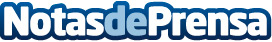 1UP Fest nace para convertirse en el primer tour de eventos de eSports y videojuegos en EspañaLas primeras dos fechas serán en Valencia y Zaragoza este mismo año. 1UP Fest pretende ser la evolución de los eventos de eSports en España apostando mucho más por la interacción y la participación. Además de videjuegos, 1UP Fest también tendrá música en directo, cosplay y cultura japonesa, tiendas, foodtrucks y mucho másDatos de contacto:Francisco Diaz637730114Nota de prensa publicada en: https://www.notasdeprensa.es/1up-fest-nace-para-convertirse-en-el-primer Categorias: Nacional Telecomunicaciones Juegos Otros deportes Gaming http://www.notasdeprensa.es